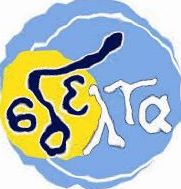 ΕΚΠΑΙΔΕΥΤΙΚΟ ΥΛΙΚΟΕΒΔΟΜΑΔΑ ΑΣΥΓΧΡΟΝΗΣ ΕΚΠΑΙΔΕΥΣΗΣ: 29/03/2021 έως 02/04/2021ΚΥΚΛΟΣ Α΄ΓΡΑΜΜΑΤΙΣΜΟΣ: ΚοινωνικόςΕΚΠΑΙΔΕΥΤΙΚΟΣ: Γκίνος ΓρηγόρηςΕΚΠΑΙΔΕΥΟΜΕΝΟΣ/Η: ________________________________________________Η ΕΛΛΗΝΙΚΗ ΕΠΑΝΑΣΤΑΣΗΗ Ελληνική επανάσταση ήταν κίνημα:α. εθνικοαπελευθερωτικόβ. πολιτικό: στόχευε στη δημιουργία ευνομούμενης πολιτείας, γ. κοινωνικό: ήταν συνδεδεμένο με τις στενές επιδιώξεις συγκεκριμένων ομάδων. Μέσα από αυτό διάφορες ομάδες έβλεπαν τη βελτίωση της κοινωνικής τους θέσης.Συστατικά στοιχεία του ελληνικού εθνικού κινήματος:α. η προβολή των νεότερων Ελλήνων ως απόγονων των αρχαίων, β. η ταύτιση με τους Ευρωπαίους και η διάκριση από τους Οθωμανούς,γ. η καταγγελία του ξένου κυρίαρχου ως παράνομου, αφού προηγήθηκε κατάκτηση διά της βίας, δ. η προβολή του δικαιώματος και της βούλησης για ελεύθερη και ευνομούμενη πολιτεία, που στηριζόταν και στην εθνική ταυτότητα, διαφορετική από του κατακτητή.Παράγοντες που δυσχέραιναν την αυτοδιάθεση των Ελλήνων, ως σχέδιο ρεαλιστικό: α. η γεωπολιτική θέση της Οθωμανικής Αυτοκρατορίας, β. η στάση του Οικουμενικού Πατριαρχείου στο ζήτημα της ανεξαρτησίας των εθνών, γ. η γεωγραφική διασπορά των ΕλλήνωνΟι διεθνείς συνθήκες ήταν δυσμενείς, γιατί η Ελληνική Επανάσταση:α. διατάρασσε το ευρωπαϊκό καθεστώς και την ισορροπία των δυνάμεων, β. πρόσβαλλε την υπάρχουσα ‘νόμιμη εξουσία’ του σουλτάνου, γ. πρόβαλλε την αρχή των εθνοτήτων.Παράγοντες ευνοϊκοί για την έκρηξη της επανάστασης στην Πελοπόννησο:α. η μεγάλη πληθυσμιακή συγκέντρωση των Ελλήνων, όπως και στην Στερεά (εθνική ομοιογένεια), β. η γεωγραφική διαμόρφωση (ορεινά εδάφη),γ. η μειωμένη οθωμανική στρατιωτική παρουσία, εξαιτίας των γεγονότων στην Ήπειρο. Οι απόψεις για το χρόνο έναρξής διίσταντο μεταξύ των πιο συντηρητικών και αναποφάσιστων (προεστοί, ιερείς, καπετάνιοι των αρματολών, έμποροι) και των θερμών οπαδών της άμεσης δράσης (Φιλική Εταιρία). Τα γεγονότα στη Μολδοβλαχία επέσπευσαν τις εξελίξεις.δ. η δράση του Αλή Πασά Α΄ φάση (1821‐23): νικηφόραΜετά τις πρώτες στρατιωτικές επιτυχίες ξεκινούν οι προσπάθειες διοικητικής συγκρότησης και επιμελητείας. Η Επανάσταση έπρεπε μέσα σε λίγα χρόνια να συγκροτήσει συγκεντρωτικό κράτος, ικανό να φορολογεί, να χρηματοδοτεί στρατό και να υπερασπιστεί την κυριαρχία του:Η ηγεσία της επανάστασης ήταν ετερογενής, το κυριότερο πολιτικό χαρακτηριστικό ήταν η πολυαρχία, με αυτόνομα κέντρα εξουσίας: 1) Οι πρόκριτοι της Πελοποννήσου, γαιοκτήμονες, είχαν την οικονομική δυνατότητα να συντηρούν ένοπλα σώματα, τοπικοί ηγέτες, επιθυμούσαν τη διατήρηση τοπικών διοικητικών δομών. 2) Οι οπλαρχηγοί, ηρωικοί πολεμιστές κατά των Τούρκων, για να συντηρούν τα σώματα έπρεπε να καταφεύγουν σε λεηλασίες. Δεν ήταν διατεθειμένοι να υποταχθούν σε συγκεντρωτικό κράτος ευρωπαϊκού τύπου. 3) Οι πρόκριτοι των νησιών (Ύδρας, Σπετσών) με εμπορικό πλούτο και ναυτική ισχύ, βασίζονταν σε εμπορικά ή πειρατικά εισοδήματα και επιθυμούσαν να διατηρήσουν τις τοπικιστικές ελευθερίες. 4) Οι Φαναριώτες και εκπρόσωποι των Ελλήνων της διασποράς υπερείχαν σε παιδεία, διοικητικές ικανότητες και διεθνείς διασυνδέσεις, οραματίζονταν τη δημιουργία ενιαίου συγκεντρωτικού κράτους κατά τα ευρωπαϊκά πρότυπα, βασισμένου σε φιλελεύθερες αρχές. Εμπνευστές των επαναστατικών συνταγμάτων, αλλά στερούνταν πολιτικής βάσης εντός της χώρας. Αλλά και αυτές οι ομάδες πολλές φορές ήταν διασπασμένες εσωτερικά. Το τέλος του 1822 βρίσκει την επαναστατημένη Ελλάδα σε διαδικασία εκλογών για τη νέα Βουλή, ενώ η αντιπαλότητα μεταξύ κυβέρνησης και Πελοποννησιακής Γερουσίας‐ Κολοκοτρώνη (ενισχυμένου μετά τις στρατιωτικές επιτυχίες) εντείνεται.Ως το τέλος του 1823 η κατάσταση εκτραχύνθηκε: το ξέσπασμα το εμφύλιου ήταν ζήτημα χρόνου.ΔιπλωματίαΜάρτιος 1823: Ο Τζ. Κάνινγκ υπουργός Εξωτερικών της Βρετανίας αναγνωρίζει την Επανάσταση ως τυπικά και νομικά εμπόλεμο μέρος. Ανοίγει ο δρόμος για τη σύναψη δανείου.Στο τέλος της πρώτης τριετίας της Επανάστασης οι ευρωπαϊκές δυνάμεις, πλην της Βρετανίας, εξακολουθούν να είναι εχθρικές στην Ελλάδα. Η Ρωσία δεν επιθυμεί να εγκαταλείψει εντελώς τους ομόδοξους Έλληνες, αλλά αδρανεί.Β΄ φάση (1824‐27): στρατιωτικές ήττες και εμφύλιες συγκρούσειςΕσωτερικάΣταδιακά προέκυψαν δύο συμμαχίες, που αναμετρήθηκαν στους εμφύλιους: 1) ο Κολοκοτρώνης με Πελοποννήσιους οπλαρχηγούς και ένα μέρος των προκρίτων∙ 2) οι νησιώτες υπό τους Κουντουριώτηδες, Μαυροκορδάτο, μέρος των Πελοποννήσιων και Ρουμελιώτες. Η ένοπλη αναμέτρηση τροφοδοτήθηκε και από την προοπτική σύναψης του δανείου και τη σημασία του ποιος θα το ελέγχει.Α’ εμφύλιος:α΄ εμφύλιος πόλεμος ξέσπασε το Μάρτιο του 1824 με πεδίο την Πελοπόννησο. Αντιμαχόμενες παρατάξεις: α) στρατιωτικοί της Πελοποννήσου με τον Κολοκοτρώνη επικεφαλής∙ β) ο κύκλος του Μαυροκορδάτου με τους πολιτικούς της Πελοποννήσου και τους νησιώτες. Οι Ρουμελιώτες δεν έλαβαν μέρος. Οι εχθροπραξίες έλαβαν τέλος στα τέλη Μαΐου, μπροστά στην αιγυπτιακή απειλή. Συνέπειες: η πολεμική ετοιμότητα των Ελλήνων υποχώρησε (καταστροφή της Κάσου και των Ψαρών). Β’ εμφύλιος:β΄ εμφύλιος πόλεμος ξέσπασε το Νοέμβριο 1824 και βρήκε αντιμέτωπους: α) Πελοποννήσιους πολιτικούς και στρατιωτικούς∙ β) Υδροσπετσιώτες και Ρουμελιώτες οπλαρχηγούς. Κερδισμένοι βγαίνουν οι δεύτεροι, αλλά οι συνέπειες είναι οδυνηρές: παραμέληση της άμυνας και κατά τόπους νίκες των τουρκικών στρατευμάτων, διασπάθιση της πρώτης δόσης του δανείου από το εξωτερικό, λεηλασίες στην Πελοπόννησο και πτώση του ηθικού των χωρικών, ενίσχυση της αντιπαράθεσης Ρουμελιωτών‐Πελοποννήσιων, περιορισμός και φυλάκιση των Πελοποννήσιων οπλαρχηγών, με πρώτο τον Κολοκοτρώνη. Αποφυλακίστηκαν στις 17‐5‐1825 μπροστά στις καταστροφές που υπέστη η Πελοπόννησος από τον Ιμπραήμ και την ανάγκη να ενισχυθεί η άμυνα. Οι κίνδυνοι και οι αποτυχίες του 1825 επέβαλλαν την αλλαγή του πολιτεύματος προς πιο συγκεντρωτικές μορφές. Από πολιτική άποψη, είχαν αρχίσει να σχηματίζονται τα κόμματα/σχηματισμοί:α. αγγλικό – Μαυροκορδάτος, Μαυρομιχάλης, Μιαούλης β. γαλλικό – Κωλέττης, Κουντουριώτης γ. ρωσικό – Κολοκοτρώνης.Σημαντικότερα ιστορικά σημεία:α. στις 3/4 εκλέχθηκε ο Καποδίστριας Κυβερνήτης της Ελλάδας με επταετή θητεία.β. την 1/5 εγκρίθηκε και υπογράφηκε το νέο «Πολιτικόν Σύνταγμα της Ελλάδος», που καθόρισε ως θεμελιώδη βάση του πολιτεύματος το κοινοβουλευτικό σύστημα και τη διάκριση των τριών λειτουργιών. Η πτώση του Μεσολογγίου (Ιούνιος 1826) και ο θάνατος του λόρδου Βύρωνα ενεργοποίησαν νέο κύμα φιλελληνισμού. Στις αρχές 1827 είχε χαθεί το μεγαλύτερο μέρος Πελοποννήσου και Στερεάς.Οικονομικά1824‐1825: συνάφθηκαν δύο εξωτερικά δάνεια από τη Βρετανία, χωρίς τα οποία πιθανώς η Επανάσταση θα είχε καμφθεί, αλλά η διαχείρισή τους ήταν σκανδαλώδης. Αυτά χρησιμοποιήθηκαν για την αντιμετώπιση των εσωτερικών αντιπάλων από την κυβέρνηση κατά τους εμφύλιους, για το στόλο, για τους άτακτους στρατιώτες της κυβερνητικής πλευράς.Άλλα έσοδα προήρθαν από φορολογίες, δασμούς, εράνους και φιλελληνικές επιτροπές.Γ΄φάση (1828‐32): Καποδίστριας και ίδρυση του ελληνικού κράτουςΕξεγέρσεις: Μάνη 1830‐31. Ύδρα, 1831. Αύγουστος 1831: α΄ απόπειρα κατά της ζωής του. 27‐9‐1831: δολοφονία από τους Μαυρομιχαλαίους.Γρήγορα το έργο του εξαφανίστηκε και το κράτος επέστρεψε στην αναρχία. Η ισχυρή διακυβέρνησή του έπεισε τις δυνάμεις να αναγνωρίσουν την ανεξαρτησία της Ελλάδας.Διπλωματία7 Μαΐου 1832: Συνθήκη του Λονδίνου:  η Ελλάδα αναγνωρίζεται ανεξάρτητη μοναρχία, με κληρονομικό μονάρχη τον Όθωνα, με συνοριακή γραμμή από την Άρτα μέχρι το σημερινό νομό Μαγνησίας και τα νησιά των Κυκλάδων, την Εύβοια και τη Σκύρο. 21 Ιουλίου 1832: Συνθήκη της Κωνσταντινούπολης, ο σουλτάνος αναγνωρίζει τα σύνορα του νέου κράτους. Κυκλώστε τη σωστή απάντηση
Οι Ρουμελιώτες οπλαρχηγοί έλαβαν μέρος:  α) στον πρώτο εμφύλιο πόλεμο,	β) στον δεύτερο εμφύλιο πόλεμο, 	γ) και στους δύο 	δ) σε κανέναν

Πρώτος βασιλιάς της Ελλάδας ήταν ο:α) Μαυροκορδάτος	 	β) Όθωνας		γ) Κολοκοτρώνης		δ) Καποδίστριας
Απαντήστε στις ερωτήσειςΠοια ήταν τα κέντρα εξουσίας της επανάστασης (αναφέρετε μόνο τα ονόματα των ομάδων);…………………………………………………………………………………………………………………………………………………………………………………………………………………………………………Ποια ήταν τα σύνορα του  ελληνικού κράτους που αναγνωρίστηκαν το 1832;…………………………………………………………………………………………………………………………………………………………………………………………………………………………………………Κυκλώστε το Σ αν πιστεύετε ότι η πρόταση είναι σωστή και το Λ αν πιστεύετε ότι είναι λάθοςΗ ελληνική επανάσταση όταν ξέσπασε διατάρασσε την ισορροπία των δυνάμεων στην Ευρώπη.Σ		ΛΗ δράση του Αλή Πασά στα Ιωάννινα δεν επηρέασε καθόλου την ελληνική επανάσταση.Σ		ΛΕρώτηση κριτικής σκέψηςΠιστεύετε ότι έπαιξε ρόλο για την επανάσταση η σύναψη δανείου; Δηλαδή θα άλλαζε κάτι αν δεν υπήρχε αυτό το δάνειο;   ……………………………………………………………………………………………………… ………………………………………………………………………………………………………………………………………………………………………………………………………………………………………………………………………………………………………………………………………………………………
